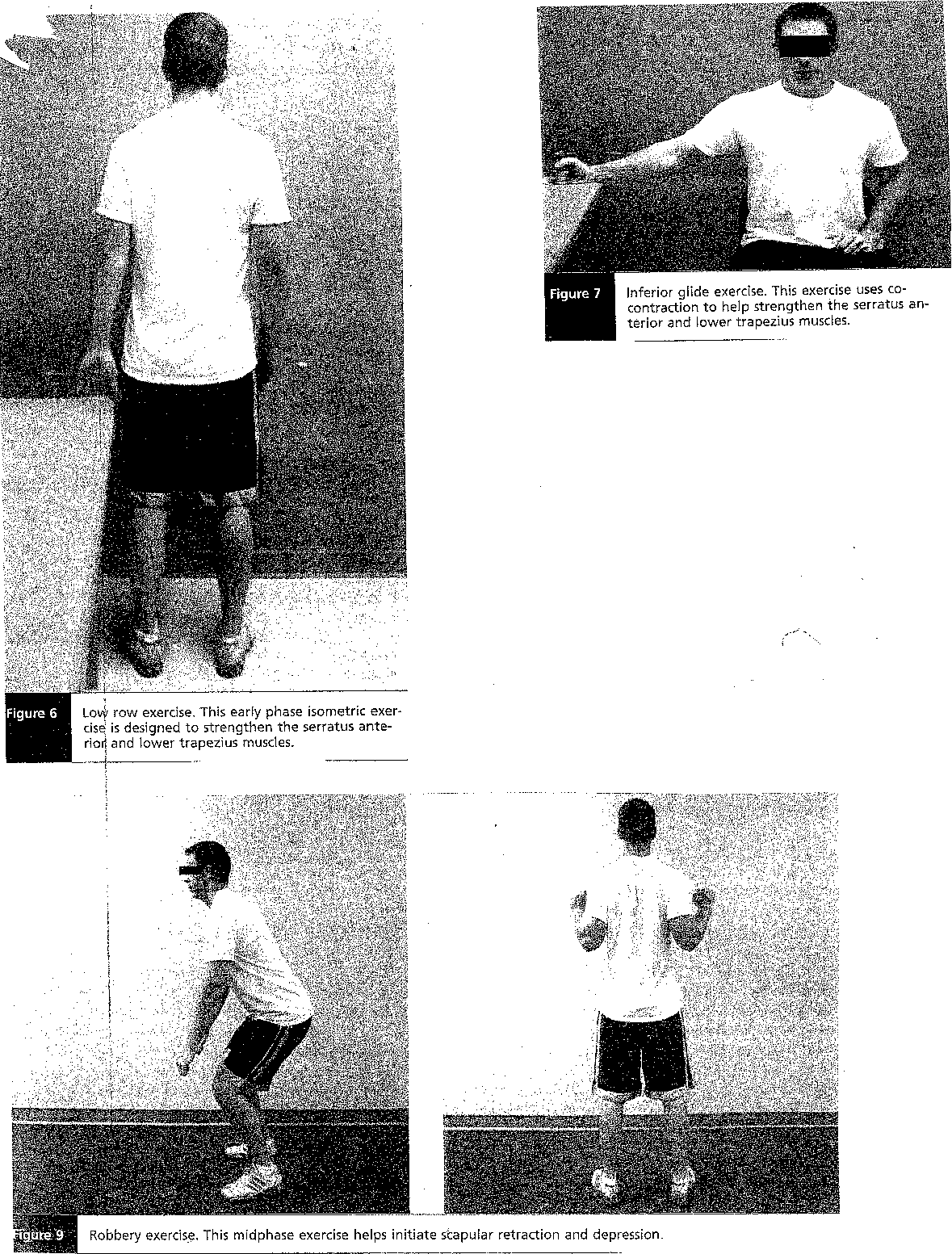 Lawnmower exercise. This dynamic maneuver strengthens the scapular stabilizers by using multiple kinetic chain segments.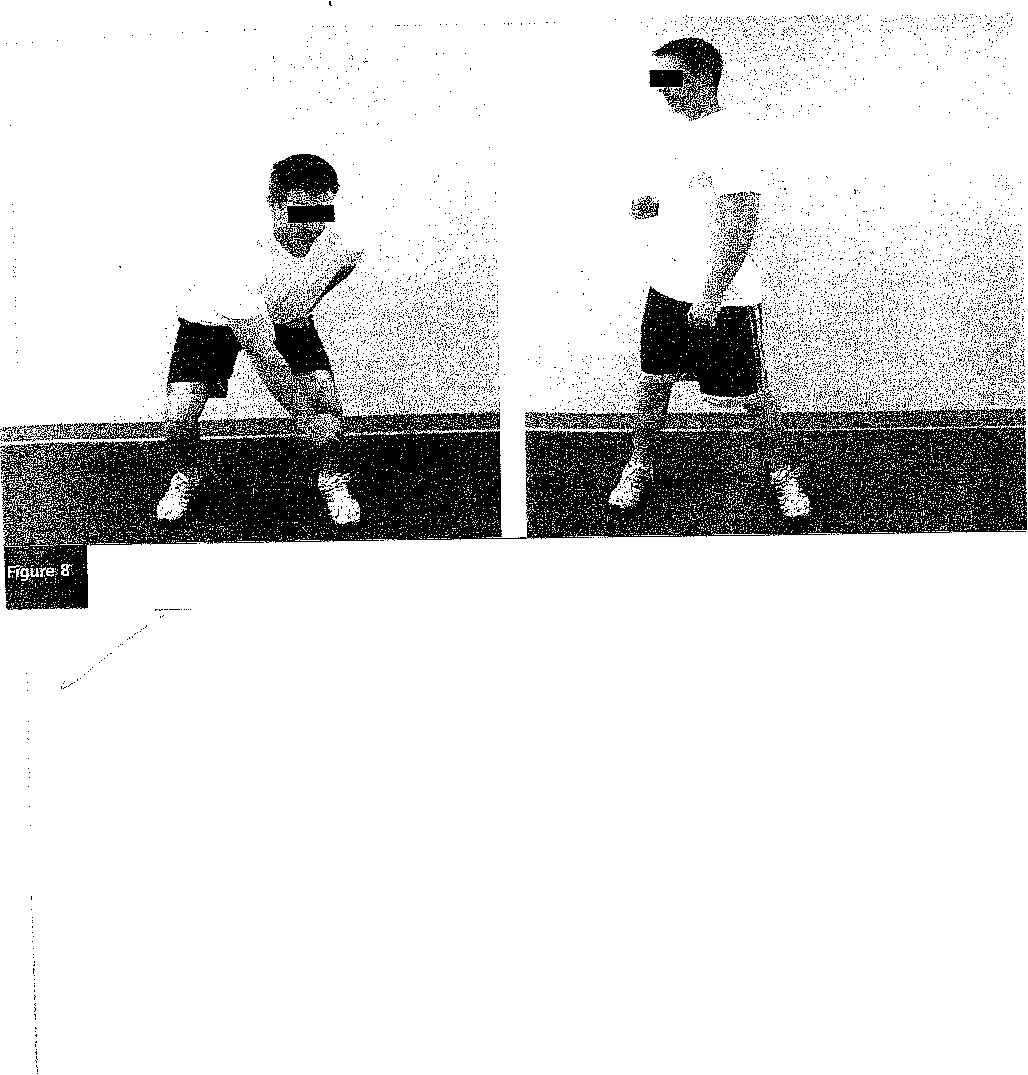 